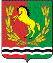        АДМИНИСТРАЦИЯ                                                        И.о. прокурора района     МУНИЦИПАЛЬНОГО	                                      младший    советнику юстиции                                     ОБРАЗОВАНИЯ	                                                                               В.Г.КосиловуЗАГЛЯДИНСКИЙ СЕЛЬСОВЕТ	   АСЕКЕЕВСКОГО РАЙОНА  ОРЕНБУРГСКОЙ ОБЛАСТИ461705, ст. Заглядино, ул. Фурманова 1а                          Асекеевский район, Оренбургская области                            телефон…….. (8-35351)23-059                                          телефакс……. (8-35351)23-124                                      22.05.2019   №  89                                                  Администрация муниципального образования Заглядинский сельсовет Асекеевского района направляет Вам проект решения Совета депутатов МО Заглядинский сельсовет  «О внесении изменений и дополнений в решениеСовета депутатов от 26.11.2015  №7 «Об утверждении положения о земельном налоге» для проведения антикоррупционной и правовой экспертизы.Специалист администрации                                                         Н.И.Семендеева	ПРОЕКТНа основании статьи 396 части второй Налогового кодекса Российской Федерации и руководствуясь статьей 22 Устава муниципального образования Заглядинский сельсовет Асекеевского района Совет депутатов решил:1.Внести в  приложение к решению Совета депутатов № 7 от 26.11.2015 года «Об утверждении Положения «О земельном налоге» следующие изменения и дополнения:Абзац 3 пункта 3 «Порядок и сроки уплаты налога и авансовых платежей по налогу» изложить в новой редакции:« В отношении земельного участка (его доли), перешедшего (перешедший) по наследству к физическому лицу, налог исчисляется, начиная со дня открытия наследства.»В абзаце 5 пункта 3 «Порядок и сроки уплаты налога и авансовых платежей по налогу» слова «по состоянию на 1 января года, являющегося налоговым периодом»  исключить.Пункт 4   «Порядок предоставления налоговых льгот» изложить в новой редакции:«4. Порядок и сроки предоставления налогоплательщиками документов, подтверждающих право на уменьшение налоговой базыНалоговая база уменьшается на величину кадастровой стоимости 600 квадратных метров площади земельного участка, находящегося в собственности, постоянном (бессрочном) пользовании или пожизненном наследуемом владении налогоплательщиков указанных в пункте 5 статьи 391 Налогового кодекса Российской Федерации.Уменьшение налоговой базы (налоговый вычет) производится в отношении одного земельного участка по выбору налогоплательщика.Уведомление о выбранном земельном участке, в отношении которого применяется налоговый вычет, представляется налогоплательщиком в налоговый орган по своему выбору не позднее 31 декабря года, являющегося налоговым периодом, начиная с которого в отношении указанного земельного участка применяется налоговый вычет.При непредставлении налогоплательщиком, имеющим право на применение налогового вычета, уведомления о выбранном земельном участке налоговый вычет предоставляется в отношении одного земельного участка с максимальной исчисленной суммой налога.         2.  Настоящее решение  вступает в силу после обнародования и подлежит размещению на официальном сайте муниципального образования Заглядинский сельсовет.Председатель Совета депутатовГлава муниципального образования                                   Э.Н.ГарейшинУтвержденорешением  Совета депутатовСтуденецкого сельского поселенияШумячского района Смоленской области №12 от  07.06.2017г.ПОЛОЖЕНИЕО ЗЕМЕЛЬНОМ НАЛОГЕна территории Студенецкого сельскогопоселения Шумячского района Смоленской области( в редакции решения Совета депутатов Студенецкого сельского поселения шумячского района Смоленской области №13 от 17.07.2017г; №21 от 29.06.2018г; №25 от 15.08.2018г.)                              Статья 1. Общие положенияНастоящим Положением в соответствии с Налоговым кодексом Российской Федерации на территории Студенецкого сельского поселения Шумячского района Смоленской области (далее - поселение) определяются ставки, порядок и сроки уплаты налога, дополнительные налоговые льготы, а также порядок и сроки представления налогоплательщиками документов, подтверждающих право на уменьшение налоговой базы.                            Статья 2. Налогоплательщики1.Налогоплательщиками налога (далее в настоящем Положении – налогоплательщиками) признаются организации и физические лица, обладающие земельными участками, признаваемыми объектами налогообложения в соответствии со статьей 389 Налогового Кодекса РФ на праве собственности,  праве постоянного (бессрочного) пользования или праве пожизненного наследуемого владения.  2. Не признаются налогоплательщиками организации и физические лица в отношении земельных участков, находящихся у них на праве безвозмездного пользования, в том числе праве безвозмездного срочного пользования или переданных им по договору аренды.                        Статья 3. Объект налогообложения1.Объектом налогообложения признаются земельные участки, расположенные в пределах Студенецкого  сельского  поселения  Шумячского  района  Смоленской  области.2.Не признаются объектом налогообложения:1)  земельные участки, изъятые из оборота в соответствии с законодательством Российской Федерации;2)  земельные участки, ограниченные в обороте в соответствии с законодательством Российской Федерации, которые заняты особо ценными объектами культурного наследия народов Российской Федерации, объектами, включенными в Список всемирного наследия, историко-культурными заповедниками, объектами археологического наследия, музеями – заповедниками3)  земельные участки из состава земель лесного фонда;4)  земельные участки, ограниченные в обороте в соответствии с законодательством Российской Федерации, занятые находящимися в государственной собственности водными объектами в составе водного фонда.5) земельные участки, входящие в состав общего имущества многоквартирного дома.                              Статья 4. Налоговая база1.  Налоговая база определяется как кадастровая стоимость земельных участков, признаваемых объектом налогообложения в соответствии со статьей 389 Налогового кодекса Российской Федерации и статьей 3 настоящего Положения.2.  Кадастровая стоимость земельного участка определяется в соответствии с земельным законодательством Российской Федерации.                 Статья 5. Порядок определения налоговой базы1.  Налоговая база определяется в отношении каждого земельного участка как его кадастровая стоимость по состоянию на 1 января года, являющегося налоговым периодом.В отношении земельного участка, образованного в течение налогового периода, налоговая база в данном налоговом периоде определяется как его кадастровая стоимость  на день внесения  в Единый государственный реестр  недвижимости сведений, являющихся основанием для определения  кадастровой стоимости  такого земельного участка.       Изменение кадастровой стоимости земельного участка в течение налогового периода не учитывается при определении налоговой базы в этом и предыдущих налоговых периодах, если иное не предусмотрено настоящим пунктом.Изменение кадастровой стоимости земельного участка вследствие исправления   ошибок, допущенных при определении его кадастровой стоимости, учитывается при определении  налоговой базы начиная с налогового периода, в котором  была применена ошибочно определенная кадастровая стоимость.В случае изменения кадастровой стоимости земельного участка по решению комиссии по рассмотрению споров о результатах определения кадастровой стоимости или решению суда  сведения о кадастровой стоимости , установленной решением указанной комиссии или решением суда, учитываются при определении налоговой базы начиная с налогового периода , в котором подано соответствующее заявление о пересмотре кадастровой стоимости,но не ранее даты внесения в Единый государственный реестр недвижимости кадастровой стоимости , которая являлась предметом оспаривания .       2.  Налоговая база определяется отдельно в отношении долей в праве общей собственности на земельный участок, в отношении которых налогоплательщиками признаются разные лица либо установлены различные налоговые ставки.3. Налогоплательщики-организации определяют налоговую базу самостоятельно на основании сведений  Единого государственного реестра  недвижимости  о каждом земельном участке, принадлежащем им на праве собственности или праве постоянного (бессрочного) пользования.4. Для налогоплательщиков – физических лиц налоговая база определяется налоговыми органами на основании сведений, которые представляются в налоговые органы органами, осуществляющими государственный кадастровый учет и государственную регистрацию прав на недвижимое имущество .5.  Налоговая база уменьшается на величину кадастровой стоимости 600 квадратных метров площади земельного участка, находящегося в собственности, постоянном (бессрочном) пользовании или пожизненном наследуемом владении налогоплательщиков, относящихся к одной из следующих категорий:1)  Героев Советского Союза, Героев Российской Федерации, полных кавалеров ордена Славы;2)  инвалидов I и II групп инвалидности;3)  инвалидов с детства;4)  ветеранов и инвалидов боевых действий;5)  физических лиц, имеющих право на получение социальной поддержки в соответствии с Законом Российской Федерации "О социальной защите граждан, подвергшихся воздействию радиации вследствие катастрофы на Чернобыльской АЭС" (в редакции Закона Российской Федерации от 18 июня 1992 года N 3061-1), а также в соответствии с Федеральным законом от 26 ноября 1998 года N 175-ФЗ "О социальной защите граждан Российской Федерации, подвергшихся воздействию радиации вследствие аварии в 1957 году на производственном объединении "Маяк" и сбросов радиоактивных отходов в реку Теча и в соответствии с Федеральным законом от 10 января 2002 года № 2-ФЗ «О социальных гарантиях гражданам, подвергшимся радиационному воздействию вследствие ядерных испытаний на Семипалатинском полигоне»;(п.5 ст.5 в редакции решения Совета депутатов Студенецкого сельского поселения Шумячского района Смоленской области  от  29.06.2018г.  №21) 6)  физических лиц, принимавших в составе подразделений особого риска непосредственное участие в испытаниях ядерного и термоядерного оружия, ликвидации аварий ядерных установок на средствах вооружения и военных объектах;7)  физических лиц, получивших или перенесших лучевую болезнь или ставших инвалидами в результате испытаний, учений и иных работ, связанных с любыми видами ядерных установок, включая ядерное оружие и космическую технику.8) пенсионеров, получающих пенсии, назначаемые в порядке, установленном пенсионным законодательством, а также лиц, достигших возраста 60 и 55 лет (соответственно мужчины и женщины), которым в соответствии с законодательством Российской Федерации выплачивается ежемесячное пожизненное содержание.(пп.8 введен решением Совета депутатов Студенецкого сельского поселения Шумячского района Смоленской области  от  29.06.2018г.  №21) 5.1. Уменьшение налоговой базы в соответствии с пунктом 5 настоящей статьи (налоговый вычет) производится в отношении одного земельного участка по выбору налогоплательщика.Уведомление о выбранном земельном участке, в отношении которого применяется налоговый вычет, представляется налогоплательщиком в налоговый орган по своему выбору до 1 ноября года, являющегося налоговым периодом, начиная с которого в отношении указанного земельного участка применяется налоговый вычет.Налогоплательщик, представивший в налоговый орган уведомление о выбранном земельном участке, не вправе после 1 ноября года, являющегося налоговым периодом, начиная с которого в отношении указанного земельного участка применяется налоговый вычет, представлять уточненное уведомление с изменением земельного участка, в отношении которого в указанном налоговом периоде применяется налоговый вычет.При непредставлении налогоплательщиком, имеющим право на применение налогового вычета, уведомления о выбранном земельном участке налоговый вычет предоставляется в отношении одного земельного участка с максимальной исчисленной суммой налога.Форма уведомления утверждается федеральным органом исполнительной власти, уполномоченным по контролю и надзору в области налогов и сборов.(п. 5.1. введен решением Совета депутатов Студенецкого сельского поселения Шумячского района Смоленской области  от  29.06.2018г.  №21)        6. В случае, если при применении налогового вычета в соответствии с настоящей статьей налоговая база принимает отрицательное значение, в целях исчисления налога такая налоговая база принимается равной нулю.(п.6 ст.5 в редакции решения Совета депутатов Студенецкого сельского поселения Шумячского района Смоленской области  от  29.06.2018г.  №21)        7.  Если размер не облагаемой налогом суммы, предусмотренной пунктом 5 настоящей статьи, превышает размер налоговой базы, определенной в отношении земельного участка, налоговая база принимается равной нулю.Статья 6. Особенности определения налоговой базы в отношении земельных участков, находящихся в общей собственности1.  Налоговая база в отношении земельных участков, находящихся в общей долевой собственности, определяется для каждого из налогоплательщиков, являющихся собственниками данного земельного участка, пропорционально его доле в общей долевой собственности.2.  Налоговая база в отношении земельных участков, находящихся в общей совместной собственности, определяется для каждого из налогоплательщиков, являющихся собственниками данного земельного участка, в равных долях.3.  Если при приобретении здания, сооружения, или другой недвижимости к приобретателю (покупателю) в соответствии с законом или договором переходит право собственности на ту часть земельного участка, которая занята недвижимостью и необходима для ее использования, налоговая база в отношении данного земельного участка для указанного лица определяется пропорционально его доле в праве собственности на данный земельный участок.Если приобретателями (покупателями) здания, сооружения или другой недвижимости выступают несколько лиц, налоговая база в отношении части земельного участка, которая занята недвижимостью и необходима для ее использования, для указанных лиц определяется пропорционально их доле в праве собственности (в площади) на указанную недвижимость.                      Статья 7. Налоговый период.  Отчетный  период1.Налоговым периодом признается календарный год.2.Отчетным  периодом  для  налогоплательщиков – организаций  признаются  первый  квартал,  второй  квартал  и  третий  квартал  календарного  года.                              Статья 8. Налоговая ставка1.Налоговые ставки устанавливаются в следующих размерах:1) 0,3 процента в отношении земельных участков:- отнесенных к землям сельскохозяйственного назначения или к землям в составе зон сельскохозяйственного использования в поселении и используемых для сельскохозяйственного производства;- занятых жилищным фондом и объектами инженерной инфраструктуры  жилищно-коммунального комплекса (за исключением доли в праве на земельный участок, приходящейся на объект, не относящийся к жилищному фонду и к объектам инженерной инфраструктуры жилищно-коммунального комплекса) или приобретенных (предоставленных) для жилищного строительства;  - приобретенных (предоставленных) для личного подсобного хозяйства, садоводства, огородничества или животноводства,  а  также  дачного  хозяйства      - ограниченных в обороте в соответствии с законодательством Российской Федерации, предоставленных для обеспечения обороны, безопасности и таможенных нужд;2) 1,5 процента в отношении земельных участков: - предназначенных для размещения производственных и административных зданий, строений, сооружений промышленности, коммунального хозяйства, материально-технического, продовольственного снабжения, сбыта и заготовок;                                 - предназначенных  для размещения объектов  торговли,  общественного питания и  бытового обслуживания;       - отнесенных к землям сельскохозяйственного назначения или к землям в составе сельскохозяйственного использования в поселении используемых для сельскохозяйственного производства, не используемых по назначению;       - в отношении прочих земельных участков.                              Статья 9. Налоговые льготыОсвобождаются от налогообложения:    1) органы местного самоуправления;    2) государственные (муниципальные), бюджетные, автономные, казенные учреждения, финансовое обеспечение выполнения функций которых, в том числе по оказанию государственных (муниципальных) услуг физическим и юридическим лицам в соответствии с государственным (муниципальным) заданием, осуществляется за счет средств бюджетов муниципальных образований Смоленской области на основе бюджетной сметы;    3) многодетные семьи;    4)  ветераны и инвалиды Великой Отечественной войны, а также ветераны и инвалиды боевых действий;   5) государственные бюджетные учреждения, созданные  Смоленской областью в целях распоряжения объектами государственной  собственности Смоленской области; (п.5 введен решением Совета депутатов Студенецкого сельского поселения Шумячского района Смоленской области  от  07.06.2017г.  №10)    6) инвесторы, претендующие  на получение муниципальной поддержки в форме льготы в случае использования земельного участка, находящегося в собственности либо в постоянном (бессрочном) пользовании, в целях реализации инвестиционного проекта.  Налоговая льгота предоставляется в случаях, порядке и на условиях, установленных нормативными правовыми актами Студенецкого сельского поселения Шумячского района Смоленской области.                                    (п.6 введен решением Совета депутатов Студенецкого сельского поселения Шумячского района Смоленской области  от  15.08.2018г.  №25) Статья 10. Порядок исчисления налога и авансовых платежей по налогу       1.Сумма налога исчисляется по истечении налогового периода как соответствующая налоговой ставке процентная доля налоговой базы, если иное не предусмотрено пунктами 9 и 10 настоящей статьи2.Налогоплательщики-организации исчисляют сумму налога (сумму авансовых платежей по налогу) самостоятельно.3.Сумма налога, подлежащая уплате в бюджет налогоплательщиками – физическими лицами, исчисляется налоговыми органами.4.  Сумма налога, подлежащая уплате в бюджет по итогам налогового периода, определяется как разница между суммой налога, исчисленной в соответствии с пунктом 1 настоящей статьи, и суммами, подлежащих уплате в течение налогового периода авансовых платежей по налогу.5. Налогоплательщики, в отношении которых отчетный период определен как квартал, исчисляют суммы авансовых платежей по налогу по истечении первого, второго и третьего квартала текущего налогового периода как одну четвертую соответствующей налоговой ставки процентной доли кадастровой стоимости земельного участка по состоянию на 1 января года, являющегося налоговым периодом.6. В случае возникновения (прекращения) у налогоплательщика в течение налогового (отчетного) периода права собственности (постоянного (бессрочного) пользования, пожизненного наследуемого владения) на земельный участок (его долю) исчисление суммы налога (суммы авансового платежа по налогу) в отношении данного земельного участка производится с учетом коэффициента, определяемого как отношение числа полных месяцев, в течение которых этот земельный участок находился в собственности (постоянном (бессрочном) пользовании, пожизненном наследуемом владении) налогоплательщика, к числу календарных месяцев в налоговом (отчетном) периоде.Если возникновение права собственности (постоянного (бессрочного) пользования, пожизненного наследуемого владения) на земельный участок (его долю) произошло до 15-го числа соответствующего месяца включительно или прекращение указанного права произошло после 15-го числа соответствующего месяца, за полный месяц принимается месяц возникновения (прекращения) указанного права.Если возникновение права собственности (постоянного (бессрочного) пользования, пожизненного наследуемого владения) на земельный участок (его долю) произошло после 15-го числа соответствующего месяца или прекращение указанного права произошло до 15-го числа соответствующего месяца включительно, месяц возникновения (прекращения) указанного права не учитывается при определении коэффициента, указанного в настоящем пункте      7.В отношении земельного участка (его доли), перешедшего (перешедшей) по наследству к физическому лицу, налог исчисляется начиная с месяца открытия наследства. 8. Налогоплательщики, имеющие право на  налоговые льготы, предоставляют  заявление  о предоставлении  льготы и документы, подтверждающие право налогоплательщика на налоговую льготу, в налоговый орган по своему выбору. В случае возникновения (прекращения) у налогоплательщиков в течение налогового (отчетного) периода права на налоговую льготу исчисление суммы налога (суммы авансового платежа по налогу) в отношении земельного участка, по которому предоставляется право на налоговую льготу, производится с учетом коэффициента, определяемого как отношение числа полных месяцев, в течение которых отсутствует налоговая льгота, к числу календарных месяцев в налоговом (отчетном) периоде. При этом месяц возникновения права на налоговую льготу, а также месяц прекращения указанного права принимается за полный месяц9.  По результатам проведения государственной кадастровой оценки земель  сведения  о кадастровой стоимости  земельных  участков  предоставляются  налогоплательщикам в порядке,  определенном  уполномоченным Правительством Российской федерации  федеральным органом  исполнительной власти.      10. В отношении земельных участков, приобретенных (предоставленных) в собственность физическими и юридическими лицами на условиях осуществления на них жилищного строительства, за исключением индивидуального жилищного строительства, осуществляемого физическими лицами, исчисление суммы налога (суммы авансовых платежей по налогу) производится с учетом коэффициента 2 в течение трехлетнего срока строительства начиная с даты государственной регистрации прав на данные земельные участки вплоть до государственной регистрации прав на построенный объект недвижимости. В случае завершения такого жилищного строительства и государственной регистрации прав на построенный объект недвижимости до истечения трехлетнего срока строительства сумма налога, уплаченного за этот период сверх суммы налога, исчисленной с учетом коэффициента 1, признается суммой излишне уплаченного налога и подлежит зачету (возврату) налогоплательщику в общеустановленном порядке.          В отношении земельных участков, приобретенных (предоставленных) в собственность физическими и юридическими лицами на условиях осуществления на них жилищного строительства, за исключением индивидуального жилищного строительства, осуществляемого физическими лицами, исчисление суммы налога (суммы авансовых платежей по налогу) производится с учетом коэффициента 4 в течение периода, превышающего трехлетний срок строительства, вплоть до даты государственной регистрации прав на построенный объект недвижимости11.  В отношении земельных участков, приобретенных (предоставленных) в собственность физическими лицами для индивидуального жилищного строительства, исчисление суммы налога производится с учетом коэффициента 2  по истечении 10 лет от даты государственной регистрации прав на данные земельные участки вплоть до государственной регистрации прав на построенный  объект недвижимости.Статья 11. Порядок и сроки уплаты налога и авансовых платежей  по налогу         1. Уплата налога физическими лицами производится на основании налогового уведомления, направленного налоговыми органами  в  срок,  установленный  налоговым  кодексом.       Направление налогового уведомления допускается не более чем за три налоговых периода, предшествующих календарному году его направления.       Возврат (зачет) суммы излишне уплаченного (взысканного) налога в связи с перерасчетом суммы налога осуществляется за период такого перерасчета в порядке установленном статьями 78 и 79 Налогового Кодекса Российской Федерации.        2.Уплата налога для налогоплательщиков – организаций производится авансовыми платежами в срок не позднее последнего числа месяца, следующего за истекшим отчетным периодом (до 01 мая, до 01 августа и до 01 ноября). Разница между суммой налога, подлежащей уплате по итогам налогового периода, и суммами налога, исчисленными и уплаченными в течение налогового периода, подлежит уплате в срок не позднее 15 февраля года, следующего за истекшим налоговым периодом.                              Статья 12. Налоговая декларация. 1.Налогоплательщики-организации по истечении налогового периода представляют в налоговый орган по месту нахождения земельного участка налоговую декларацию по налогу.      2. Налоговые декларации по налогу представляются налогоплательщиками не позднее 1 февраля года, следующего за истекшим налоговым периодом.О внесении изменений и дополнений  в решение Совета депутатов         от 26.11.2015  №7 «Об утверждении положения о земельном налоге»